Abstract---------------------------------------------------------------------------------------------------------------------------------------------------------------------AbstractAbstract---------------------------------------------------------------------------------------------------------------------------------------------------------------------AbstractAbstract---------------------------------------------------------------------------------------------------------------------------------------------------------------------AbstractAbstract---------------------------------------------------------------------------------------------------------------------------------------------------------------------AbstractAbstract---------------------------------------------------------------------------------------------------------------------------------------------------------------------Abstract【フォーマット】要旨はA4サイズのテンプレートファイル上で１ページ以内に原稿を作成して提出する。書式については，以下のとおりとすること。A4サイズテンプレートにおいて外枠：上17.5mm，下17.5mm，左17.5mm，右17.5mm本文：２段組。各段の幅85mm，段間5mm文字数：和文の場合，カラムあたり30文字程度。行数：約50行程度。改行幅を固定する場合は改行幅を11～12ptに指定すること。文字：和文は明朝体，英文はCentury又はTimes New Roman(Times)を基本とする。フォントは8pt。文字の装飾（太字，イタリックの使用）は任意とする。【言語】要旨は和文または英文とする。英文の場合，150 wordsの Short abstract は不要。【文章構成】原稿は【緒言(Introduction)】等の章から始め，【結果と考察(Results and Discussion)】等の章で完結させる。研究内容によっては，【結果(Results)】と【考察(Discussion)】とを分けても良い。【理論(Theory)】【解析方法(Analysis)】【実験方法(Experimental)】等の各項目毎に段落を構成し，簡潔に研究内容をまとめる。なお，事業化の可能性に関する考察についても必ず記述すること。また，【参考文献(References)】を項目に加えても良い。参考文献番号は右の例示のように表記すること [1]。【図表】図表および写真は本文中に挿入する。ただし出来る限り右側に寄せることが望ましい。またカラー表示されているものについても白黒印刷すること。グラフ上で濃淡のみで表示されると異なる線が区別できないことがあるので，注意すること。図表のタイトルは下図にならって英文で記述すること。図表タイトルの文字は最小8ptでArial又はHelveticaとすること。【PDFファイル化】PDFファイル化の際に鮮明な画像を用いること。方法が判らない場合は，教務学生係まで問い合わせること。【注意事項】指定の書式および締切は厳守すること。以上以下は，英文でアブストラクトを作成する場合の注意事項です。Format Manuscript of Abstract should be written on the A4 template of MS Word file.  The format is shown as follows;Margin: Up 17.5 mm, Down 17.5 mm, Left 17.5 mm, Right 17.5 mm Body: 2 columns with width 85 mm, gap 5 mm, about 50 lines for each columnFonts: Century or Times New Roman (Times) are recommended. Font size: 8pt.  Bold and Italic may be used at appropriate parts.LanguageEnglish short abstract is not necessary if all part of abstract is written in English.StructureExtended Abstract should include “Introduction”, and “Results and Discussion”. (“Results” and “Discussion” can be separated.)  “Theory”, “Analysis” and “Experimental” should be added as needed.  Discussion about the possibility of commercialization must be included.  “References” can be indicated with the number as follows [1].Figures and TablesFigures, Tables and Images (Photograph) can be inserted on the right side of abstract format.  Color images on the PDF file are printed as B/W images with gray-scale. Figure captions should be written in English by 8pt of Arial or Helvetica.PDF format PDF files should be printed in A4 size.  Clear images, Figures, and Tables are necessary for reducing manuscript for publication.NoticesAbstract is printed as-received.  The size of the figures, tables, and images should be handled carefully. Keep the manuscript format and deadline of the Abstract.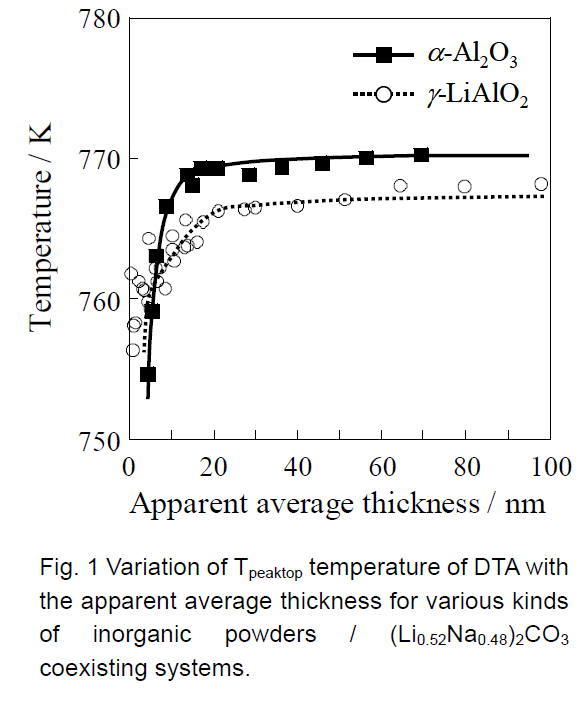 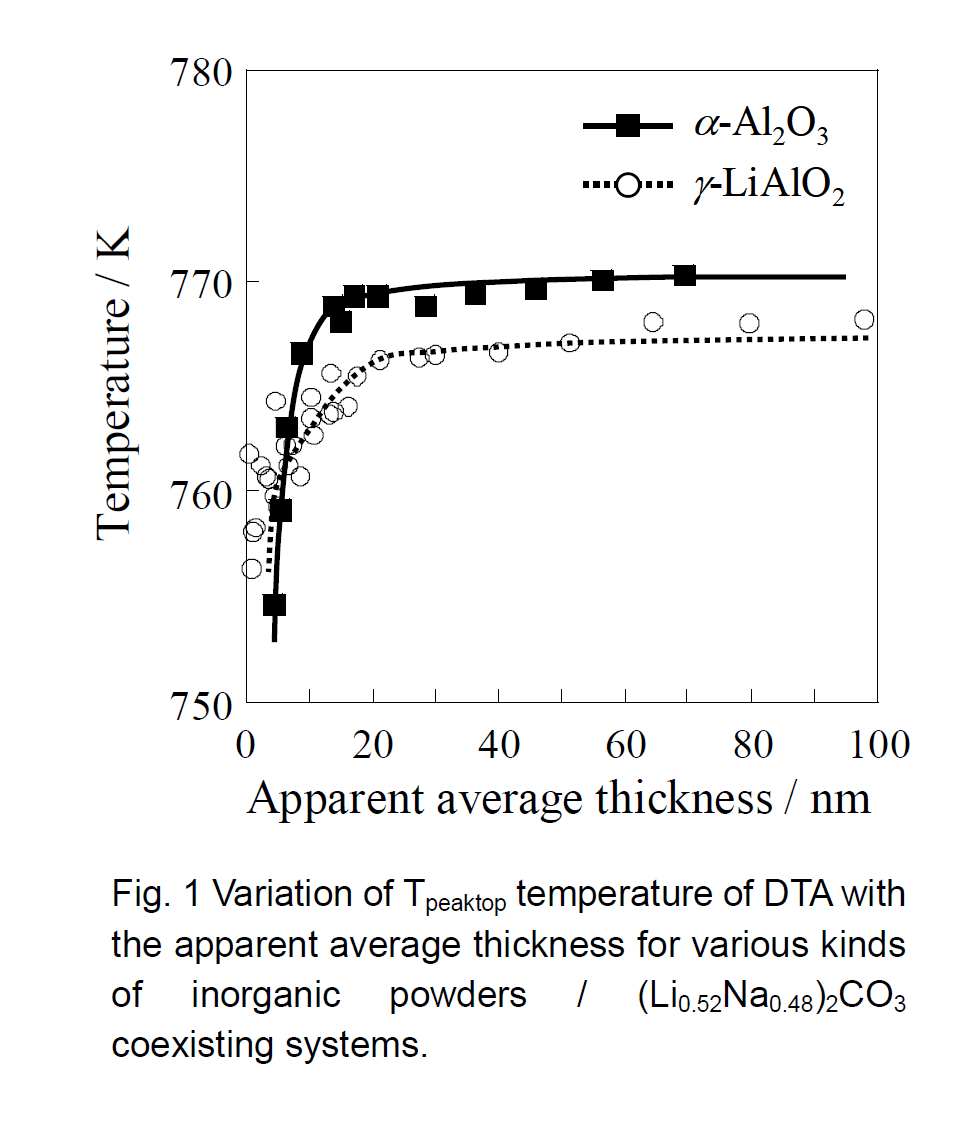 ○タイトル○　11-12pt左詰め。長いタイトルの場合は適宜枠を広げて良い。ただし改行幅は行間１行として詰めること。012P345 ○○氏名○○9pt，縦7mm×横55mm。右詰め。Title　9pt 左詰め。長いタイトルの場合は適宜枠を広げて良いが，改行幅は行間１行として詰めること。FirstName LASTNAMEローマ字氏名。9pt，右詰め。<<タイトル枠と本文との間を3mm空ける。タイトル・氏名枠の線は描かない。>><<タイトル枠と本文との間を3mm空ける。タイトル・氏名枠の線は描かない。>>